от 12.02.2020 г.						           			№ 117О мерах по предупреждению распространения кори на территории муниципального образования«Город Мирный» Мирнинского районаРеспублики Саха (Якутия)В соответствии с Федеральным законом от 17.09.1998  № 157-ФЗ «Об  иммунопрофилактики инфекционных болезней», Постановлением Правительства Российской Федерации от 15.07.1999 № 825 «Об утверждении перечня работ, выполнение которых связано с высоким риском заболевания инфекционными болезнями и требует обязательного проведения профилактических прививок», Постановлением Главного государственного санитарного врача Российской Федерации от 06.03.2019 № 2 «О проведении подчищающей иммунизации против кори на территории Российской Федерации», протоколом заседания Санитарно-противоэпидемической комиссии муниципального образования «Мирнинский район» Республики Саха (Якутия) от 23.01.2020 г., в связи с неблагоприятной эпидемиологической ситуацией по кори, сложившейся в г. Якутске, с целью предупреждения ее дальнейшего распространения на территории Республики Саха (Якутия), городская Администрация постановляет: 1. Руководителям предприятий, организаций и учреждений города независимо от организационно-правовой формы представить в лечебно-профилактические организации по месту расположения списки работающих до 35 лет с указанием сведений об иммунизации против кори, а также лиц от 36 до  55 лет (включительно), относящихся к группам риска (работники медицинских и образовательных учреждений, организаций торговли, транспорта, коммунальной и социальной сферы; лица, работающие вахтовым методом), с указанием сведений об иммунизации против кори с охватом не менее 95%, в том числе трудовых мигрантов. 2. Руководителям предприятий, организаций и учреждений города независимо от организационно-правовой формы принять меры по организации иммунизации против кори лиц до 35 лет, а также лиц от 36 до  55 лет (включительно), относящихся к группам риска (работники медицинских и образовательных учреждений, организаций торговли, транспорта, коммунальной и социальной сферы; лица, работающие вахтовым методом), с охватом не менее 95%, в том числе трудовых мигрантов в медицинских организациях по месту расположения объектов.3. Оказать содействие (при необходимости) руководителям медицинских учреждений в организации иммунизации взрослого населения против кори, в том числе трудовых мигрантов.4. В срок с 01.02.2020 г. по 31.12.2020 г. обеспечить проведение мероприятий по иммунизации против кори трудовых мигрантов, временно пребывающих и временно проживающих на территории муниципального образования «Город Мирный» Мирнинского района Республики Саха (Якутия) не привитых против кори, не имеющих сведений о прививках против кори и не болевших корью ранее.5. В срок с 01.02.2020 г. по 31.12.2020 г. обязать работодателей, привлекающих трудовых мигрантов (иностранных граждан), принять меры по проведению иммунизации против кори данных контингентов, для обеспечения стабильной эпидемиологической ситуации, предотвращения рисков формирования очагов кори. 6. Опубликовать настоящее Постановление в порядке, установленном Уставом МО «Город Мирный».7. Контроль исполнения настоящего Постановления оставляю за собой.Глава города							     	     К.Н. АнтоновАДМИНИСТРАЦИЯМУНИЦИПАЛЬНОГО ОБРАЗОВАНИЯ«Город Мирный»МИРНИНСКОГО РАЙОНАПОСТАНОВЛЕНИЕ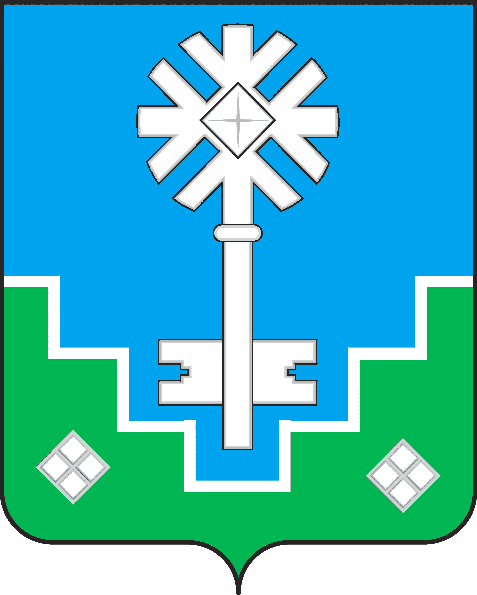 МИИРИНЭЙ ОРОЙУОНУН«Мииринэй куорат»МУНИЦИПАЛЬНАЙ ТЭРИЛЛИИ ДЬАhАЛТАТАУУРААХ